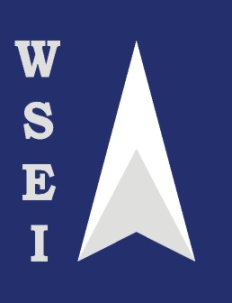 WYŻSZA SZKOŁA EKONOMII I INNOWACJIW LUBLINIEWYDZIAŁ TRANSPORTU I INFORMATYKI KIERUNEK: …………………….SPECJALNOŚĆ: …………….(imię i nazwisko)NR ALBUMU: PRACA INŻYNIERSKA(tytuł pracy w języku polskim i angielskim)Promotor: (tytuł, imię i nazwisko)Lublin 2018